Name of Journal: World Journal of Clinical CasesManuscript NO: 89172Manuscript Type: CASE REPORTUniportal video-assisted thoracoscopic fissureless right upper lobe anterior segmentectomy for inflammatory myofibroblastic tumor: A case reportAhn S et al. VATS for IMTSeha Ahn, Youngkyu MoonSeha Ahn, Youngkyu Moon, Department of Thoracic and Cardiovascular Surgery, Eunpyeong St. Mary’s Hospital, College of Medicine, The Catholic University of Korea, Seoul 03312, South KoreaAuthor contributions: Ahn S performed the literature search and wrote the preliminary manuscript; Moon Y performed the surgery; Ahn S assisted in the surgery; all authors reviewed the manuscript draft and revised it critically on intellectual content; all authors approved the final version of the manuscript to be published.Corresponding author: Youngkyu Moon, MD, PhD, Associate Professor, Thoracic and Cardiovascular Surgery, Eunpyeong St. Mary’s Hospital, College of Medicine, The Catholic University of Korea, No. 1021 Tongil-ro, Eunpyeong-gu, Seoul 03312, South Korea. mykae@catholic.ac.krReceived: October 23, 2023Revised: November 25, 2023Accepted: Published online: AbstractBACKGROUNDInflammatory myofibroblastic tumors (IMTs) are exceptionally rare neoplasms with intermediate malignant potential. Surgery is the accepted treatment option, aiming for complete resection with clear margins.CASE SUMMARYA 39-year-old woman presented with a growing solitary pulmonary nodule measuring 2.0 cm in the right upper lobe (RUL) of the lung. The patient underwent a RUL anterior segmentectomy using uniportal video-assisted thoracoscopy. A preliminary tissue diagnosis indicated malignancy; however, it was later revised to an IMTs. Due to the absence of a minor fissure between the right upper and middle lobes, an alternative resection approach was necessary. Therefore, we utilized indocyanine green injection to aid in delineating the intersegmental plane. Following an uneventful recovery, the patient was discharged on the third postoperative day. Thereafter, annual chest tomography scans were scheduled to monitor for potential local recurrence.CONCLUSIONThis case underscores the challenges in diagnosing and managing IMTs, showing the importance of accurate pathologic assessments and tailored surgical strategies.Key Words: Uniportal video-assisted thoracoscopic surgery; Fissureless; Anterior segmentectomy; Inflammatory fibroblastic tumor; Case reportAhn S, Moon Y. Uniportal video-assisted thoracoscopic fissureless right upper lobe anterior segmentectomy for inflammatory myofibroblastic tumor: A case report. World J Clin Cases 2023; In pressCore Tip: Inflammatory myofibroblastic tumors are rare neoplasms with intermediate malignant potential. Accurate diagnosis and tailored surgical strategies are crucial for successful management. This case highlights the challenges in diagnosing and treating such tumors, emphasizing the importance of precise pathological assessment and individualized surgical approaches.INTRODUCTIONInflammatory myofibroblastic tumors (IMTs), previously termed “inflammatory pseudotumors” are exceptionally uncommon intermediate neoplasms characterized by relatively high postsurgical recurrence rates and a low propensity for metastasis[1,2]. Predominantly observed in children and young individuals, this tumor has a prevalence of 0.04%-0.7% across sex and racial groups worldwide[3,4]. Of the various primary sites, IMTs in the abdominal cavity show greater prevalence. However, primary lesions of the lungs, pelvis, limbs, skin, and even brain have been documented[2]. Patients typically present with painless masses that often remain asymptomatic until size-related complications arise[5]. The standard treatment for localized IMTs is surgery; however, therapy for advanced disease has not been clearly established[6].Herein, we describe the case of a 39-year-old woman who underwent uniportal video-assisted thoracoscopic surgery (VATS) for fissureless right upper lobe (RUL) anterior segmentectomy of an asymptomatic IMT. The tumor was deemed malignant upon frozen section examination.CASE PRESENTATIONChief complaintsA 39-year-old female outpatient with no history of smoking presented to our department of Thoracic and Cardiovascular Surgery with an enlarging solitary pulmonary nodule (2.0 cm) of the RUL.History of present illnessA right-lung nodule had been detected 3 years prior and was under surveillance at another medical facility.History of past illnessThe patient had no substantial medical history, aside from a uterine myomectomy at another institution 7 years prior.Personal and family historyThe patient reported no relevant personal or family history.Physical examinationThe patient exhibited no apparent signs or symptoms during physical examination.Laboratory examinationsThe results of the preoperative pulmonary tests were within normal ranges.Imaging examinationsChest radiography revealed a solitary right hilar nodule (Figure 1A) that measured 2.0 cm × 1.7 cm on computed tomography (CT) of the chest and was situated within the anterior segment of the RUL (Figure 1B and C).FINAL DIAGNOSISThe patient was preoperatively diagnosed with pulmonary hamartoma.TREATMENTWe performed a RUL anterior segmentectomy (rather than wedge resection) using uniportal VATS (Video). This decision was influenced by the nodule’s proximity to the anterior segment bronchus at its origin. Under general anesthesia, the patient was positioned in the left lateral decubitus. Subsequently, a small surgical incision (2.5 cm) was made at the fourth intercostal space along the anterior axillary line. To ensure a well-defined operative field, the working port was equipped with a small wound protector. Thereafter, a 5-mm, 30 scope was positioned at its upper rim by the surgical assistant, with various instruments introduced through the single incision, including a curved suction tip, grasping tools, and articulating endostaplers.The solitary pulmonary nodule was solid, round, and movable, measuring 2.0 cm. However, when inspecting the right lung, no discernible minor fissure was observed (Figure 2A). To achieve fissureless anterior segmentectomy of the RUL, initial anterior hilar dissection was required to expose branches of the superior pulmonary vein. Subsequently, one of two anterior segmental veins (V3b) was dissected and ligated using a Harmonic scalpel [Ethicon (Johnson and Johnson), Cincinnati, OH, United States], and Prolene sutures (Ethicon) were used to control bleeding. In turn, the other anterior segmental vein (V3a) was clipped (Hem-o-lok; Teleflex, Morrisville, NC, United States) and transected using a Harmonic scalpel (Figure 3A). The anterior segmental artery (A3) was then isolated and ligated using a Hem-o-lok clip (Figure 2B). This was followed by a thorough lymphadenectomy procedure, which was conducted at levels 11–13 and exposed the anterior segmental bronchus.Before advancing further, we reinstated two-lung ventilation to verify the correct inflation of the RUL-including the apical and posterior segments-and the middle lobes. Subsequently, we proceeded to divide the anterior segmental bronchus using a 45-mm stapler with a purple load. We administered an indocyanine green (ICG) injection to delineate and mark the intersegmental plane (Figure 2B). Once divided along this plane, RUL anterior segmentectomy was completed using four 45-mm staplers (purple cartridges) (Figure 3B).We secured the resected specimen in an Endo Catch bag (Medtronic, Minneapolis, MN, United States), passing it through the working port for frozen section examination (Figure 2C). Based on a provisional diagnosis of likely malignancy and the solid growth pattern that we observed, systematic lymph node dissection was also undertaken. We applied a water-sealing method to check for and verify the absence of any air leaks. After the irrigation process, we administered an intercostal nerve blockade using 1 mL of bupivacaine at each lower margin of the third to seventh ribs. Subsequently, a 20-Fr chest tube was carefully inserted at the lower incisional edge and the working incision was closed in a layered manner. The chest tube was then connected to a digital drainage system with a suction pressure set at 15 cm H2O. The overall operative time was 130 min, while the duration of anesthesia was 160 min and the estimated blood loss was 50 cc.In the recovery room, a clear upright anteroposterior chest radiograph was obtained 20 min after completing the procedure (Figure 4A). On the first postoperative day, we removed the chest tube without incident, and the patient was discharged on the third postoperative day.OUTCOME AND FOLLOW-UPDuring the first outpatient visit (1 week postoperatively), a follow-up chest radiograph revealed no abnormalities. Consistent with radiographic findings, the resected lung specimen harbored a solitary pulmonary nodule (2.2 cm × 2.0 cm) in close proximity to the anterior segmental bronchus of the RUL (Figure 4B). Microscopic examination revealed a hypercellular nodule comprising spindle-shaped cells with a fascicular growth pattern (Figure 5A). A high-power view exposed plump spindle cell proliferation intermingled with chronic inflammatory cells (Figure 5B). Notably, nuclear atypia was minimal, with two mitotic figures per 2 mm2. To pathologically diagnose an IMT, multiple immunohistochemical stains were performed to differentiate the tumor from conditions such as pleomorphic carcinoma, benign metastasizing leiomyoma, solitary fibrous tumor, and others. Immunohistochemically, the spindle cells exhibited diffuse and strong positivity for anaplastic lymphoma kinase ventana anti-anaplastic lymphoma kinase, focal positivity for smooth-muscle actin, and negative staining for cluster of differentiation 34, cytokeratin AE1/AE3, desmin, estrogen receptor, S-100 protein, and thyroid transcription factor 1 (Figure 5C). In addition, the tumor exhibited a low Ki-67 proliferative index. These morphological and immunohistochemical findings were indicative of an IMT. Furthermore, the pleural surface appeared smooth and glossy, and all lymph nodes collected from paratracheal (upper, lower), subcarinal, and hilar regions were tumor-free.DISCUSSIONIn this case, we performed uniportal VATS to achieve fissureless RUL anterior segmentectomy for an asymptomatic IMT. This patient had no obvious symptoms at the time, showing only a solitary, well-circumscribed, and growing RUL pulmonary nodule (2.0 cm). Pulmonary hamartoma was our preoperative diagnosis. In fact, imaging findings of IMTs reflect the chief morphologic characteristics displayed in this case, ranging from ill-defined, infiltrative lesions to well-circumscribed soft tissue masses. The multiplicity of manifestations of this tumor type is attributed to varying inflammatory, stromal, and myofibroblastic tumor components[4,7].Unfortunately, this morphologic diversity may prove problematic for the histological diagnosis of IMTs[6]. For example, few spindle cells may exist within a largely hyalinized and chronically inflamed background, or an intense myofibroblastic proliferation with atypical features may prevail[6]. The spectrum of phenotypic variability entailed, which offers no distinct immunostaining profile, has thus rendered IMT a diagnosis by exclusion, ruling out other possibilities. The many pertinent differential considerations include local inflammatory processes, idiopathic retroperitoneal fibrosis, and inflammatory fibrosarcoma[6]. Surgical intervention-if feasible-is the usual treatment for localized IMT, aiming for en bloc resection with clear margins[8]. In these cases, both tumor and surrounding normal tissues are removed in continuity to ensure that the excision is complete[6]. In our patient, we fully achieved the desired goal through the use of uniportal VATS, performing fissureless RUL anterior segmentectomy. However, circumstances forced us to abandon our customary approach, which involves tunneling to divide the minor fissure (absent in this case)[9]. Instead, the anterior hilum was initially dissected to expose branches of the superior pulmonary vein, and ICG injection played a valuable role in facilitating clear and unencumbered delineation of the intersegmental plane[9]. The local recurrence rates for IMT widely range from < 2% to 25%, with distant metastasis developing in < 5% of patients[10,11]. Adjuvant therapy is not currently recommended in cases of complete resection[6]; however, recurrences should warrant repeat surgical attempts[6,12,13]. Therefore, our patient will undergo annual chest CT scans to monitor for any signs of local recurrence meriting further intervention.CONCLUSIONIn this case, fissureless RUL anterior segmentectomy of an asymptomatic IMT was achieved using uniportal VATS. This case underscores the inherent difficulties in diagnosing and managing IMT. Moreover, accurate pathological assessments and tailored surgical strategies are critical to optimize patient outcomes in this setting.REFERENCES1 Jo VY, Fletcher CD. WHO classification of soft tissue tumours: an update based on the 2013 (4th) edition. Pathology 2014; 46: 95-104 [PMID: 24378391 DOI: 10.1097/PAT.0000000000000050]2 Siemion K, Reszec-Gielazyn J, Kisluk J, Roszkowiak L, Zak J, Korzynska A. What do we know about inflammatory myofibroblastic tumors? - A systematic review. Adv Med Sci 2022; 67: 129-138 [PMID: 35219201 DOI: 10.1016/j.advms.2022.02.002]3 Panagiotopoulos N, Patrini D, Gvinianidze L, Woo WL, Borg E, Lawrence D. Inflammatory myofibroblastic tumour of the lung: a reactive lesion or a true neoplasm? J Thorac Dis 2015; 7: 908-911 [PMID: 26101648 DOI: 10.3978/j.issn.2072-1439.2015.04.60]4 Surabhi VR, Chua S, Patel RP, Takahashi N, Lalwani N, Prasad SR. Inflammatory Myofibroblastic Tumors: Current Update. Radiol Clin North Am 2016; 54: 553-563 [PMID: 27153788 DOI: 10.1016/j.rcl.2015.12.005]5 Choi AH, Bohn OL, Beddow TD, McHenry CR. Inflammatory myofibroblastic tumor of the small bowel mesentery: an unusual cause of abdominal pain and uveitis. J Gastrointest Surg 2011; 15: 584-588 [PMID: 21207180 DOI: 10.1007/s11605-010-1408-3]6 Gros L, Dei Tos AP, Jones RL, Digklia A. Inflammatory Myofibroblastic Tumour: State of the Art. Cancers (Basel) 2022; 14 [PMID: 35954326 DOI: 10.3390/cancers14153662]7 Rasalkar DD, Chu WC, To KF, Cheng FW, Li CK. Radiological appearance of inflammatory myofibroblastic tumour. Pediatr Blood Cancer 2010; 54: 1029-1031 [PMID: 20127845 DOI: 10.1002/pbc.22391]8 Gronchi A, Miah AB, Dei Tos AP, Abecassis N, Bajpai J, Bauer S, Biagini R, Bielack S, Blay JY, Bolle S, Bonvalot S, Boukovinas I, Bovee JVMG, Boye K, Brennan B, Brodowicz T, Buonadonna A, De Álava E, Del Muro XG, Dufresne A, Eriksson M, Fagioli F, Fedenko A, Ferraresi V, Ferrari A, Frezza AM, Gasperoni S, Gelderblom H, Gouin F, Grignani G, Haas R, Hassan AB, Hecker-Nolting S, Hindi N, Hohenberger P, Joensuu H, Jones RL, Jungels C, Jutte P, Kager L, Kasper B, Kawai A, Kopeckova K, Krákorová DA, Le Cesne A, Le Grange F, Legius E, Leithner A, Lopez-Pousa A, Martin-Broto J, Merimsky O, Messiou C, Mir O, Montemurro M, Morland B, Morosi C, Palmerini E, Pantaleo MA, Piana R, Piperno-Neumann S, Reichardt P, Rutkowski P, Safwat AA, Sangalli C, Sbaraglia M, Scheipl S, Schöffski P, Sleijfer S, Strauss D, Strauss S, Sundby Hall K, Trama A, Unk M, van de Sande MAJ, van der Graaf WTA, van Houdt WJ, Frebourg T, Casali PG, Stacchiotti S; ESMO Guidelines Committee, EURACAN and GENTURIS. Electronic address: clinicalguidelines@esmo.org. Soft tissue and visceral sarcomas: ESMO-EURACAN-GENTURIS Clinical Practice Guidelines for diagnosis, treatment and follow-up(☆). Ann Oncol 2021; 32: 1348-1365 [PMID: 34303806 DOI: 10.1016/j.annonc.2021.07.006]9 Igai H, Matsuura N, Kamiyoshihara M. Uniportal anterior segmentectomy (S3) of the left upper lobe. Multimed Man Cardiothorac Surg 2020; 2020 [PMID: 32910563 DOI: 10.1510/mmcts.2020.045]10 Alaggio R, Cecchetto G, Bisogno G, Gambini C, Calabrò ML, Inserra A, Boldrini R, De Salvo GL, G d'Amore ES, Dall'igna P. Inflammatory myofibroblastic tumors in childhood: a report from the Italian Cooperative Group studies. Cancer 2010; 116: 216-226 [PMID: 19852031 DOI: 10.1002/cncr.24684]11 Sagar AES, Jimenez CA, Shannon VR. Clinical and Histopathologic Correlates and Management Strategies for Inflammatory Myofibroblastic tumor of the lung. A case series and review of the literature. Med Oncol 2018; 35: 102 [PMID: 29869302 DOI: 10.1007/s12032-018-1161-0]12 Iwai H, Yanagawa N, Deguchi H, Tomoyasu M, Shigeeda W, Kaneko Y, Yoshimura R, Kanno H, Sugai M, Shikanai S, Sugai T, Saito H. Surgical treatment for lung metastasis of inflammatory myofibroblastic tumor of the lung: A case report. Thorac Cancer 2023; 14: 1644-1647 [PMID: 37146628 DOI: 10.1111/1759-7714.14914]13 Souid AK, Ziemba MC, Dubansky AS, Mazur M, Oliphant M, Thomas FD, Ratner M, Sadowitz PD. Inflammatory myofibroblastic tumor in children. Cancer 1993; 72: 2042-2048 [PMID: 8364883 DOI: 10.1002/1097-0142(19930915)72:6<2042::aid-cncr2820720641>3.0.co;2-i]FootnotesInformed consent statement: Informed written consent was obtained from the patient for publication of this report and any accompanying images.Conflict-of-interest statement: The authors declare that they have no conflict of interest.CARE Checklist (2016) statement: The authors have read the CARE Checklist (2016), and the manuscript was prepared and revised according to the CARE Checklist (2016).Open-Access: This article is an open-access article that was selected by an in-house editor and fully peer-reviewed by external reviewers. It is distributed in accordance with the Creative Commons Attribution NonCommercial (CC BY-NC 4.0) license, which permits others to distribute, remix, adapt, build upon this work non-commercially, and license their derivative works on different terms, provided the original work is properly cited and the use is non-commercial. See: https://creativecommons.org/Licenses/by-nc/4.0/Provenance and peer review: Unsolicited article; Externally peer reviewed.Peer-review model: Single blindPeer-review started: October 23, 2023First decision: November 21, 2023Article in press: Specialty type: Medicine, research and experimentalCountry/Territory of origin: South KoreaPeer-review report’s scientific quality classificationGrade A (Excellent): 0Grade B (Very good): 0Grade C (Good): C, CGrade D (Fair): 0Grade E (Poor): 0P-Reviewer: Ulasoglu C, Turkey S-Editor: Qu XL L-Editor:  P-Editor: Figure 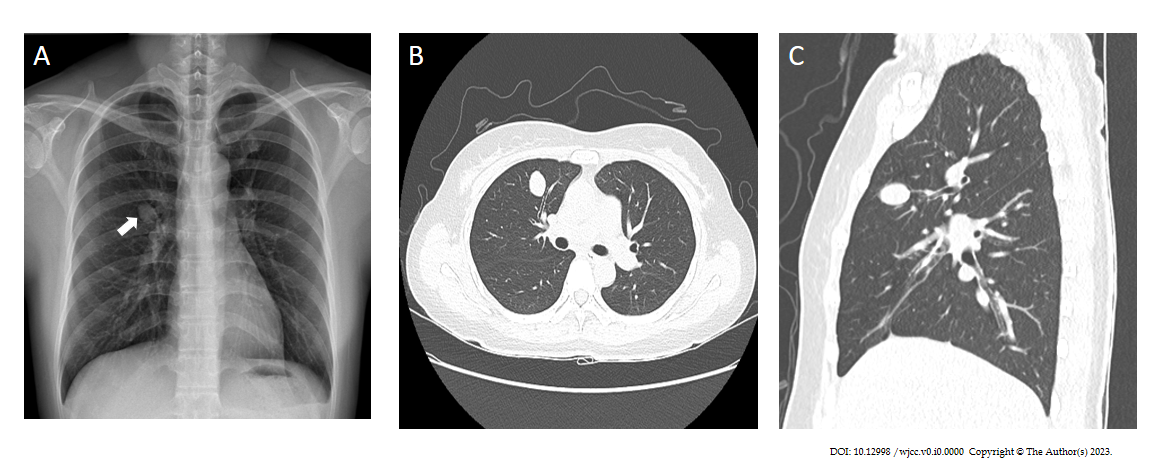 Figure 1 Preoperative imaging studies. A: Chest radiograph showing a solitary pulmonary nodule of the right hilar area (white arrow); B and C: Similar findings are observed on chest computed tomography (axial and sagittal views), with the nodule situated in the anterior segment of the right upper lobe.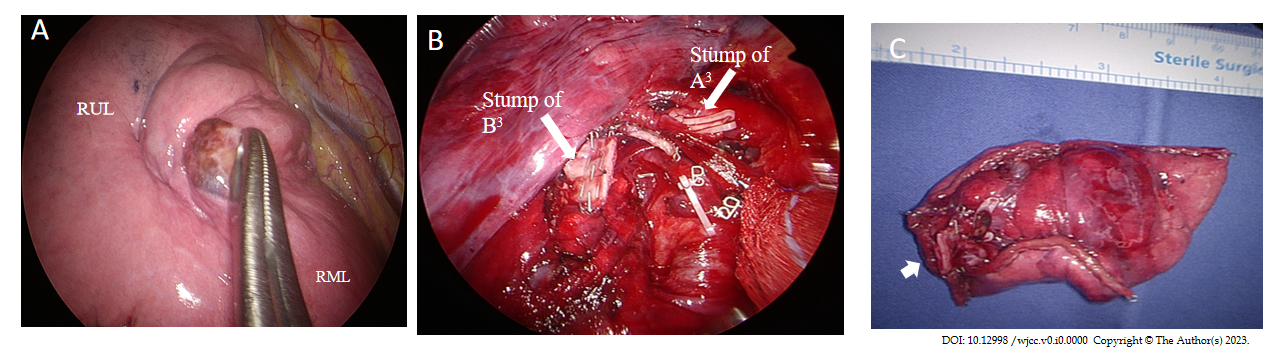 Figure 2 Operative views of the segmentectomy. A: A solid, round, and mobile pulmonary nodule is observed; however, there is no minor fissure; B: The anterior segmental artery (A3) and bronchus (B3) are identified (white arrows); C: The resected anterior segment of the right upper lobe, with visible vascular and bronchial stumps (white arrow).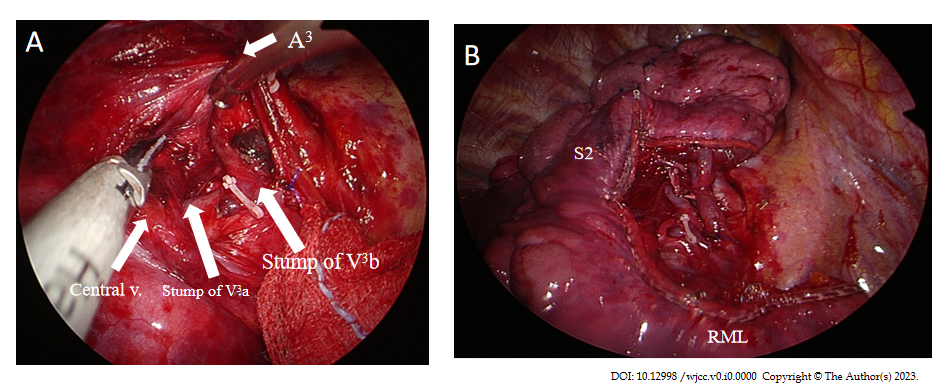 Figure 3 Right upper lobe stumps at the resection line. A: Anterior segmental veins (V3b and V3a) are clearly visible; B: The surgical edge at the completion of uniportal video-assisted thoracoscopic right upper lobe anterior segmentectomy.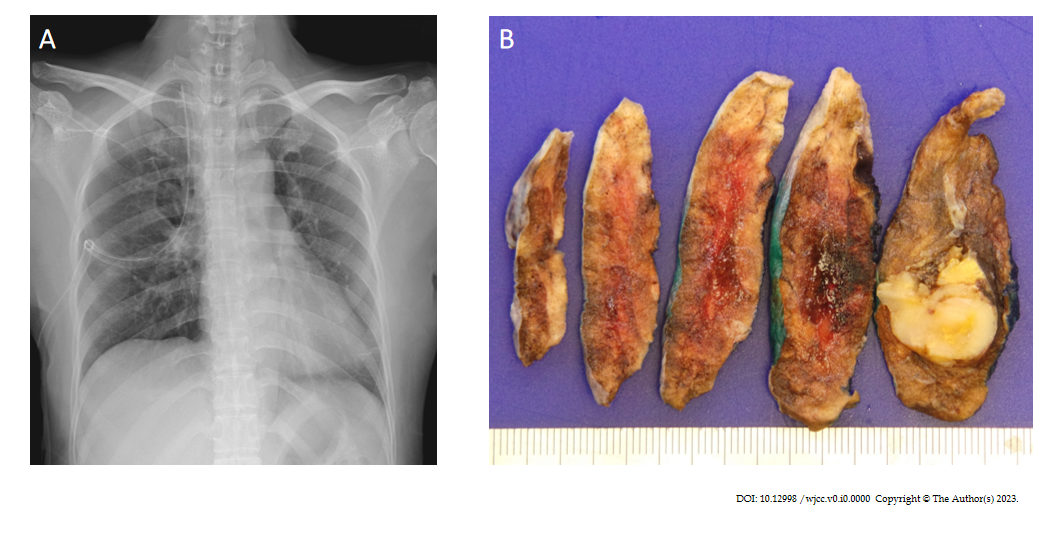 Figure 4 Postoperative findings. A: A clear upright film (anteroposterior) acquired in the recovery room; B: Image of the gross specimen revealing a well-demarcated, unencapsulated, yellowish-gray mass without necrosis, measuring 2.2 cm × 2.0 cm. This solitary pulmonary nodule was situated in close proximity to the anterior segmental bronchus of the right upper lobe.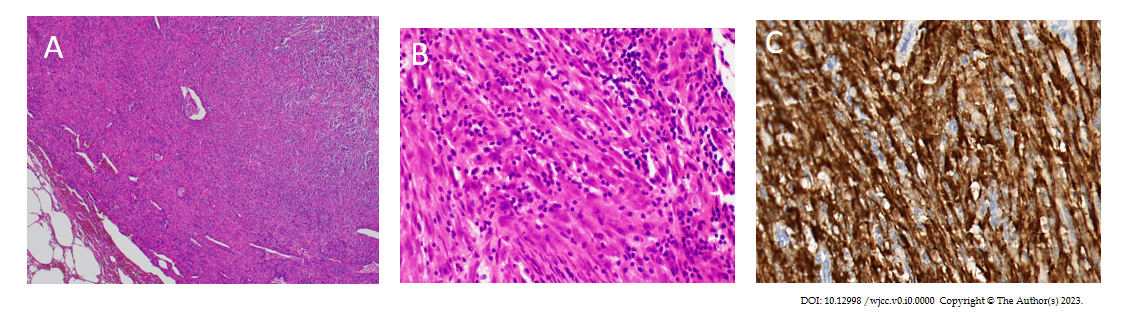 Figure 5 Microscopic morphology. A: Microscopic examination showing a hypercellular nodule comprising spindle-shaped cells arranged in a fascicular growth pattern; B: At higher magnification, plump spindle cell proliferation is observed, interspersed with chronic inflammatory cells; C: Immunohistochemically, the spindle cells exhibit diffuse and strong positivity for anaplastic lymphoma kinase ventana anti-anaplastic lymphoma kinase.